Thoroughbred Country
Business Register(EXPRESSION OF INTEREST ONLY)Contact Name: Business Name: Business Address: . Phone Number:	Mobile Number:	Fax Number: Email Address: Description of Business: .. . . . .  Members Entitlement (i.e. a benefit number plate owner can enjoy when they transact business with you):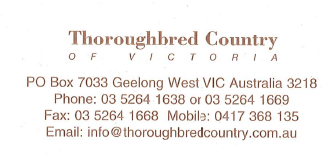 Return to: